QUOI ?  Contexte et objectifsTypes de mesures correspondantes :Le vélo utilitaire en milieu urbain : développement des infrastructures cyclables, rabattement en mode doux vers des Pôles d’Echange Multimodaux (PEM) de distribution urbaine et de maillage des itinéraires doux, stationnement sécurisé en gare, aménagement des matériels et équipements de transport.Il s’agit d’aménager des voiries permettant d’encourager l’usage du vélo au quotidien, par une amélioration de la sécurité et un meilleur partage de la voirie. Il s’agit également de développer les aménagements de stationnements sécurisés pour vélos en gare et gares routières, permettant de faciliter l’articulation des transports en commun interurbains avec l’usage du vélo au quotidien. Il s’agit enfin d’adapter les équipements de transport public (bus, trams, trains, cars) aux capacités d’emport de vélos notamment touristiques.Contribution attendue à la réalisation de l’objectif spécifique : La part modale du vélo dans les métropoles de la Région reste faible, comparativement à certaines métropoles françaises et européennes (3 à 5% contre près de 10% dans les plus avancées). Cette même part modale dans les agglomérations, les villes moyennes, et les zones plus rurales est encore moins importante (de l’ordre de 3% sur la région). Il s’agit donc, grâce à des aménagements de voiries adaptés sur l’ensemble du territoire, d’encourager le report modal, et promouvoir le vélo pour les déplacements les plus courts où il est parfaitement adapté. L’encouragement à articuler usage du vélo et transports en commun interurbains permet d’élargir le champ de pertinence des transports en commun, et donc de les rendre plus attractifs. C’est un facteur important de report modal. Il est donc nécessaire de proposer une alternative attractive, sous la forme de stationnements sécurisés, permettant aux usagers des transports en commun de retrouver leur vélo dans de bonnes conditions afin de poursuivre leur trajet.QUOI ?  Description des interventions soutenues dans le Programme Ingénierie : enquêtes déplacements, études d'opportunité et faisabilité Infrastructures cyclables : acquisitions foncières, études pré-opérationnelles et de maîtrise d’œuvre, travaux d'aménagements cyclables en site propre et en site partagé sur voirie Aménagements connexes : Mobilier, éclairage, signalétique spécifique, aménagements et équipements pour stationnement sécurisé (abris vélos), stations de recharge de vélos électriques alimentées en énergie renouvelable (à défaut offre de fourniture d’électricité 100% verte ou renouvelable Garantie d’Origine labélisée « premium »), … Services liés au développement du vélo : équipement de vélo stations, maison du vélo, …Adaptation des équipements de transports publics pour généraliser l'emport de vélos dans les cars, trains, bus et trams : goulottes pour les escaliers en gare, signalétique, réaménagement intérieur du matériel roulant, équipements pour les cars, bus ou trams (porte-vélos, rack vertical, caméra de contrôle)QUI ?  Bénéficiaires potentiels-	Collectivités territoriales et leurs groupements ou leurs délégataires, -	SNCF ou ses délégataires.OÙ ?  Territoires ciblesSont prioritairement visés les itinéraires et aménagements connexes qui s’inscrivent dans l’aire d’attraction des Villes (AAV) de la Région Centre Val de Loire** ensemble de communes, d’un seul tenant et sans enclave, constitué d’un pôle de population et d’emploi, et d’une couronne qui regroupe les communes dont au moins 15 % des actifs travaillent dans le pôle – (Cf. Carte en ANNEXE)QUELLES CONDITIONS ?  Critères de sélection des projetsLes projets devront s’inscrire dans un programme cartographié d’aménagement cyclable global localisé dans l’Aire d’attraction des Villes, localisant les pôles générateurs de flux précisant l’existant et les principes d’aménagement retenus (contre-sens, bande ou piste cyclable, zone 30 …), dans une logique d’intermodalité (connexion à la gare, à la desserte Rémi …).QUELLES CONDITIONS ?  Modalités de dépôtGuichet (au fil de l’eau)QUELLES CONDITIONS ?  Conditions favorisantesSans objet pour l’OS 2.8QUELLES CONDITIONS ?  Principes horizontauxLes opérations doivent être en cohérence avec les principes horizontaux suivants : égalité des chances, non-discrimination, égalité entre les hommes et les femmes, développement durable, accessibilité aux personnes en situation de handicap et Charte des droits fondamentaux de l’UE.QUELLES CONDITIONS ?  Respect des règles européennesRégimes d’aides d’état notamment mobilisables :  Règlement (UE) n° 2021/1237 de la Commission du 23 juillet 2021 modifiant le Règlement (UE) n° 651/2014 déclarant certaines catégories d’aides compatibles avec le marché intérieur en application des articles 107 et 108 du traité (Régime général d’exemption par catégorie (RGEC)) ;Règlement (UE) n° 1407/2013 de la commission du 18 décembre 2013 relatif à l’application des articles 107 et 108 du traité sur le fonctionnement de l’Union européenne aux aides de minimis ; Règlement UE n° 360/2012 de la commission du 25 avril 2012 relatif à l’application des articles 107 et 108 du traité de fonctionnement de l’Union européenne aux aides de minimis accordés à des entreprises fournissant des services d’intérêt économique général ; Communication de la Commission relative à la notion d’« aide d'État» visée à l'article 107, paragraphe 1, du traité sur le fonctionnement de l'Union européenne, C/2016/2946, OJ C 262, 19.7.2016, p. 1–50 .Eligibilité des dépenses : Règlement (UE, Euratom) n°2018/1046 relatif aux règles financières applicables au budget général de l’Union, dit Omnibus ;Décret n°2022-608 du 21 avril 2022 fixant les règles nationales d’éligibilité des dépenses dans le cadre des programmes cofinancés par les fonds européens structurels et d’investissement (FEDER, FSE +, FEADER, FEAMP) pour la période 2021-2027 ; Commande publique : Code de la Commande Publique ; Ordonnance n°2018-1074 du 26 novembre 2018 relative aux marchés publics ;  Décret n°2018-1075 du 3 décembre 2018 relatif aux marchés publics.MODALITÉS DE FINANCEMENT ?  Dépenses éligiblesDépenses d’investissement, d’équipement, dont dispositifs de comptagesDépenses de prestations externes (études, prestations de maîtrise d’œuvre),Dépenses de communication de l’opération.MODALITÉS DE FINANCEMENT ?  Options de coûts simplifiésMODALITÉS DE FINANCEMENT ?  Taux d’aide applicables et seuils d’intervention FEDERMODALITÉS DE FINANCEMENT ?  Autres cofinanceurs mobilisables (liste non exhaustive)Etat,Conseil régional (dont CRST),Autres collectivités territorialesPERFORMANCE  Indicateurs de réalisation et de résultatPERFORMANCE  Cibles financières à atteindre sur l’action12 000 000 €PERFORMANCE  Instruments financiers applicablesADMINISTRATION   Partie réservée à l’administrationService instructeur : service PO FEDER-FSE – Direction Europe et International – Conseil régional Centre-Val de LoireServices et organismes consultés pour avis : Direction de l’Aménagement du Territoire – Conseil régional Centre-Val de LoireDirection des transports et de la mobilité durable – Conseil régional Centre-Val de LoireOrganismes à consulter pour information : sans objetADMINISTRATION   Catégories d’interventionCONTACT  Service(s) en charge de l’instruction des dossiersContact : Conseil régional Centre-Val de Loire, Direction Europe et International, Service Programmation des Fonds européens FEDER FSE+ : ext-europe@centrevaldeloire.fr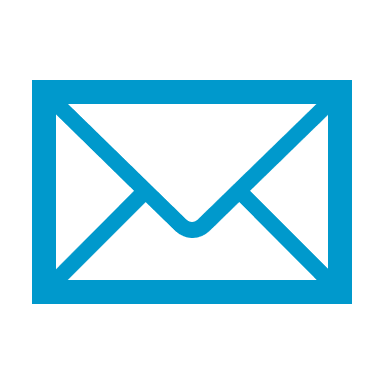 ANNEXE FICHE ACTION 28 : CARTE DES AIRES D’ATTRACTION DES VILLES 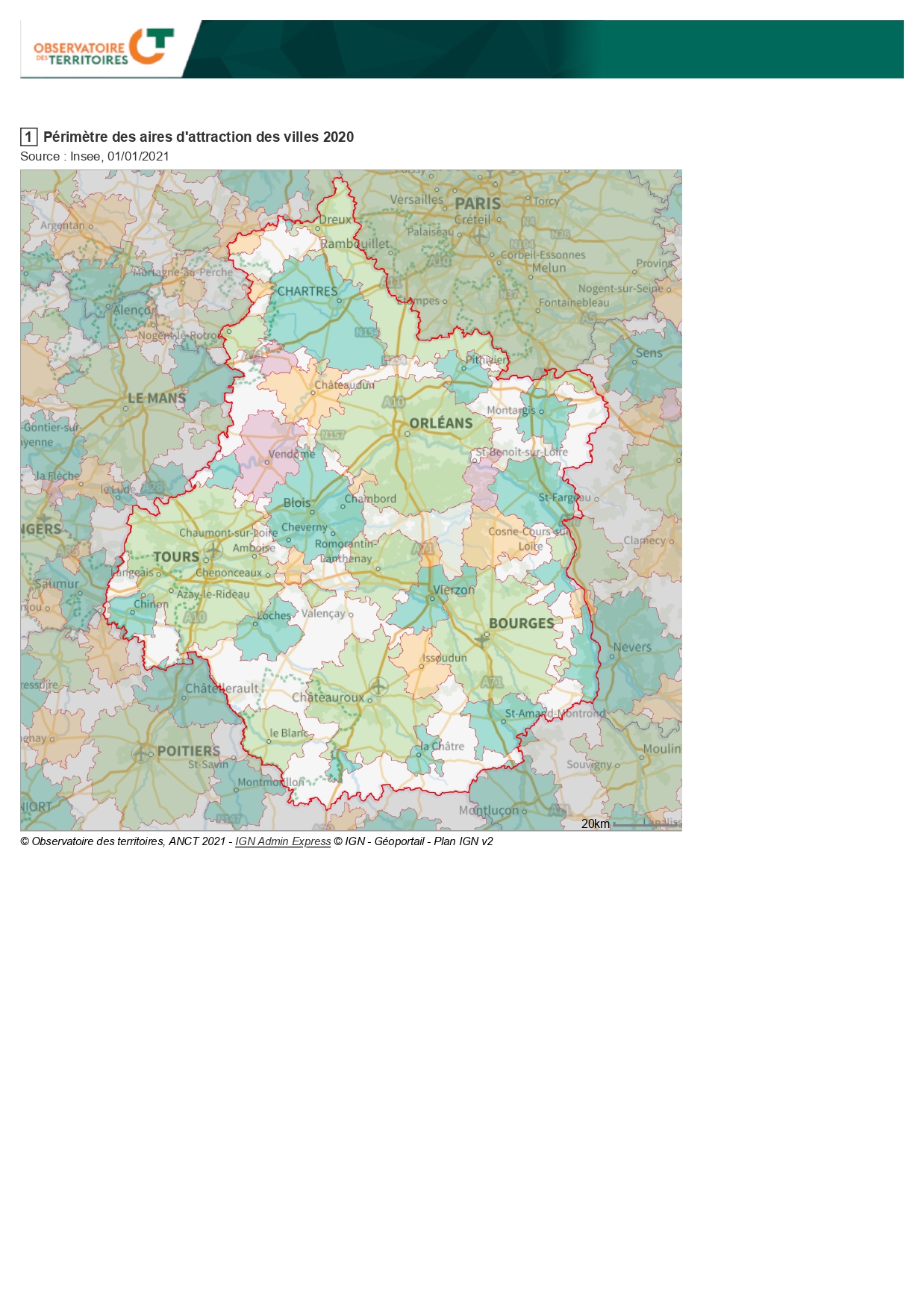 Action n°28Développer le vélo utilitaire en milieu urbain Action n°28Développer le vélo utilitaire en milieu urbain Action n°28Développer le vélo utilitaire en milieu urbain Action n°28Développer le vélo utilitaire en milieu urbain Dernière approbation18/11/2022Correspondance PO 14-20Sans objetMobilisable sur l’actionTaux forfaitaires : obligatoire lorsque le coût total du projet est inférieur à 200 000 €Taux forfaitaires : obligatoire lorsque le coût total du projet est inférieur à 200 000 €Taux forfaitaires : obligatoire lorsque le coût total du projet est inférieur à 200 000 €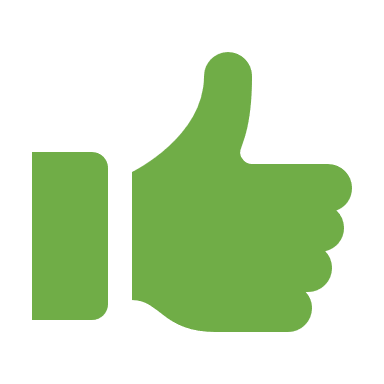 Taux de 40% : forfaitise les coûts hors frais directs de personnel dans la limite de 40% des coûts directs de personnelTaux de 40% : forfaitise les coûts hors frais directs de personnel dans la limite de 40% des coûts directs de personnel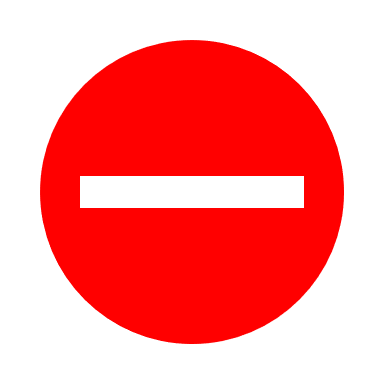 Taux de 15% : forfaitise les coûts indirects dans la limite de 15% des coûts directs de personnelTaux de 15% : forfaitise les coûts indirects dans la limite de 15% des coûts directs de personnelTaux de 20% : forfaitise les coûts de personnel directs dans la limite de 20% des coûts directs hors frais de personnel directsTaux de 20% : forfaitise les coûts de personnel directs dans la limite de 20% des coûts directs hors frais de personnel directsTaux de 7% : forfaitise les coûts indirects dans la limite de 7% des coûts directsTaux de 7% : forfaitise les coûts indirects dans la limite de 7% des coûts directsTaux forfaitaire(s) applicable(s) dans d’autres politiques de l’UE pour des opérations similairesTaux forfaitaire(s) applicable(s) dans d’autres politiques de l’UE pour des opérations similairesMontants forfaitairesMontants forfaitairesMontants forfaitairesBarème standard de coût unitaireBarème standard de coût unitaireBarème standard de coût unitaireTaux maximum indicatif FEDER du coût total éligible(sous réserve de la règlementation en matière d’aide d’Etat)60%Régimes d’aides applicables : Toute base juridique pertinente, notamment en recherche, développement et innovation (RDI). Régime Général d’Exemption par Catégorie (RGEC) n°651/2014 du 17 juin 2014. Règlement (UE) n° 360/2012 du 25 avril 2012 relatif aux aides de minimis SIEG (Services d’Intérêt Économique Général). Règlement (UE) n°1407/2013 du 18 décembre 2013 relatif aux aides de minimis. Montant de l’aide FEDER (minimum/maximum)Montant de l’aide FEDER (minimum/maximum)Minimum : 100 000 € par projetTypeNuméroIntituléValeur 2024Valeur 2029Pièces justificativesRéalisationRCO58Aménagement spécifique de pistes cyclables bénéficiant d’un soutien300750Diagnostic préalable des travaux, rapport technique établi par le chef de projet ou un expert à l'issue du projetRéalisationRCO74Population couverte par des projets dans le cadre de stratégies de développement territorial intégré90 000360 000Estimation de la population couverte et modalités de calcul présentées dans le rapport de mise en œuvreRéalisationRCO75Stratégies de développement territorial intégré bénéficiant d’un soutien11Contrats territoriaux et convention et rapport de mise en œuvreRésultatRCR64Nombre annuel d’usagers des aménagements spécifiques de pistes cyclables36 500Relevé de comptage, données enquêtes ou études opérateurs et collectivitésMobilisable sur l’action1 – Subvention non remboursable2 – Subvention remboursable3 – Soutien par le biais d’instruments financiers : capital risque et de fonds propres ou équivalent4 – Soutien par le biais d’instruments financiers : prêt ou équivalent5 – Soutien par le biais d’instruments financiers : garantie ou équivalent6 – Soutien par le biais d’instruments financiers : bonifications d’intérêt, contributions aux primes de garantie, soutien technique ou équivalentDomaine d’intervention083 Infrastructure cyclisteForme de financement01 SubventionMécanisme d’application territorial et approche territoriale19 Autre type d’outil territorial — Zones urbaines fonctionnellesEgalité entre les hommes et les femmes03 Neutralité du point de vue de l'égalité entre les hommes et les femmes